AnalyticomCOMET	Datum:27.03.2024Vreme:13:39:45CETOdštampao:LjubišaVujčić(11222650)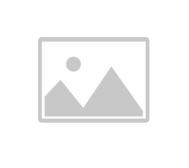 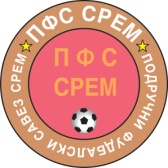 Rezultati I TabelaOrganizacija:(42402)FudbalskisavezpodručjaSremskaMitrovicaTakmičenje:(35875034)PionirskaligaPodručnogfudbalskogsavezaSremZapad23/24-2023/2024Poz.: PozicijaOU:OdigraneutakmiceP: PobedeNerešNerešenoP: PoraziPOS:Postignutigolovi	PRI:Primljenigolovi	GR:Golrazlika	Bod:BodoviAnalyticomCOMET- Tabela	Stranica:1/1DomaćiGostiRezultatHAJDUKSLOGA 1919 ERDEVIK3:1HRTKOVCIRADNIČKI (SM)0:3SLOGAHAJDUK0:4SREMSKI VITEZOVI RADNIČKI IRIGPODRINJEPARTIZANTrgovački2:3KRUŠEDOLPSK PUTINCIPoz.KlubOUPNerešPPOSPRIGRBod1.RADNIČKI(SM)121101929+83332.SLOGA1919ERDEVIK128226519+46263.HAJDUK128134822+26254.PARTIZAN128136129+32255.Trgovački126334525+20216.HAJDUK126155147+4197.SREMSKIVITEZOVIRADNIČKIIRIG114342931-2158.SLOGA123182745-18109.PODRINJE112181597-82710.HRTKOVCI111191158-47411.KRUŠEDOL1100111779-62012.PSKPUTINCI00000000